matemática - medidasESSA ATIVIDADE SERÁ ONLINE.Bom dia 4° ano!Hoje, na aula online, faremos uma atividade sobre medidas.Para realizar essa atividade precisaremos de alguns materiais como: folha de sulfite, lápis, borracha e régua.Deixe todo o material separado, pois durante a aula online explicarei a proposta.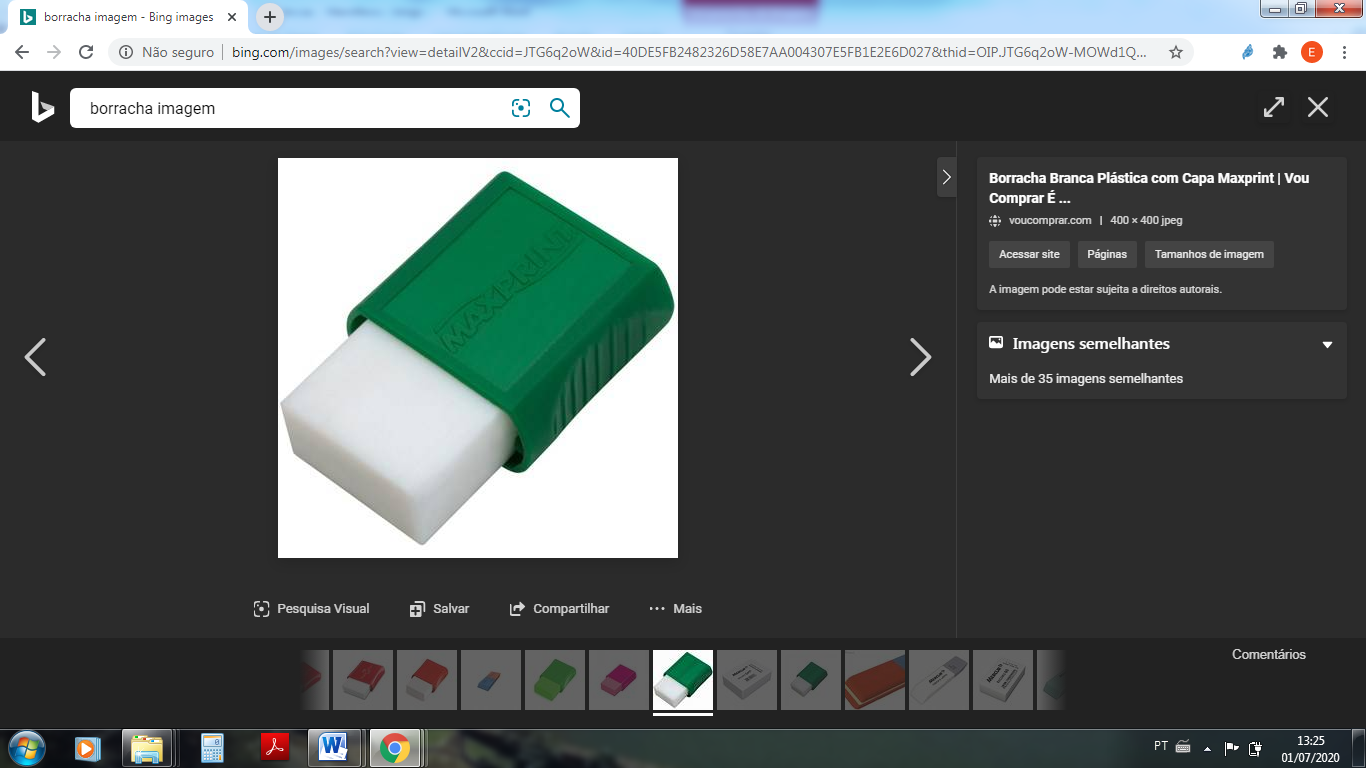 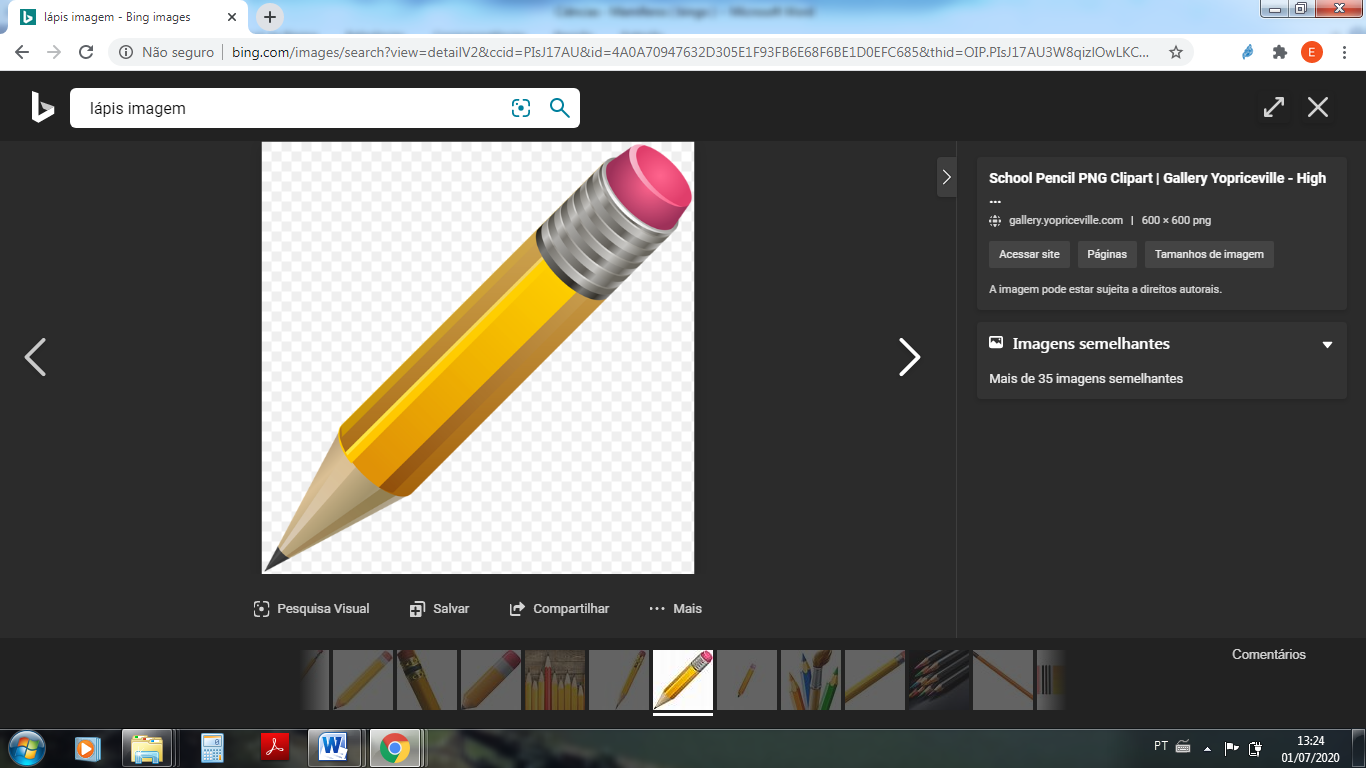 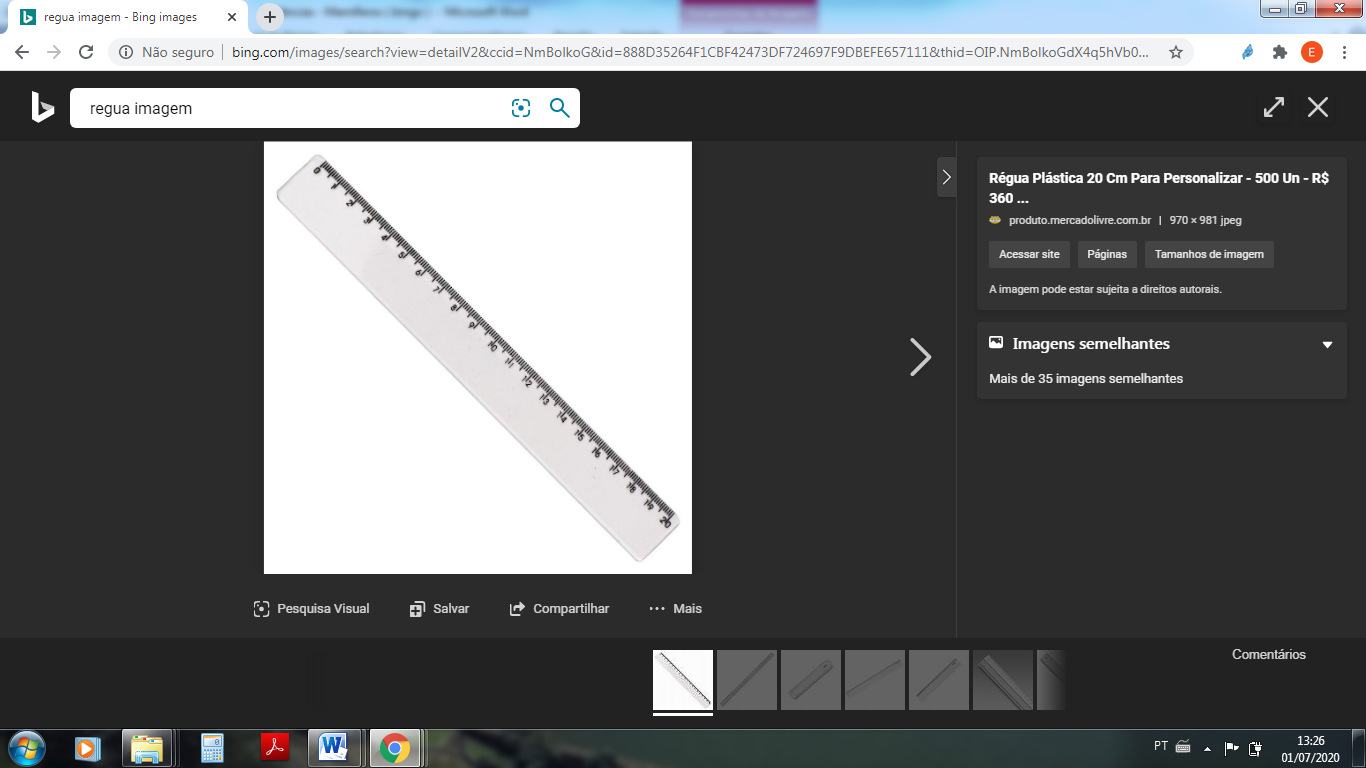 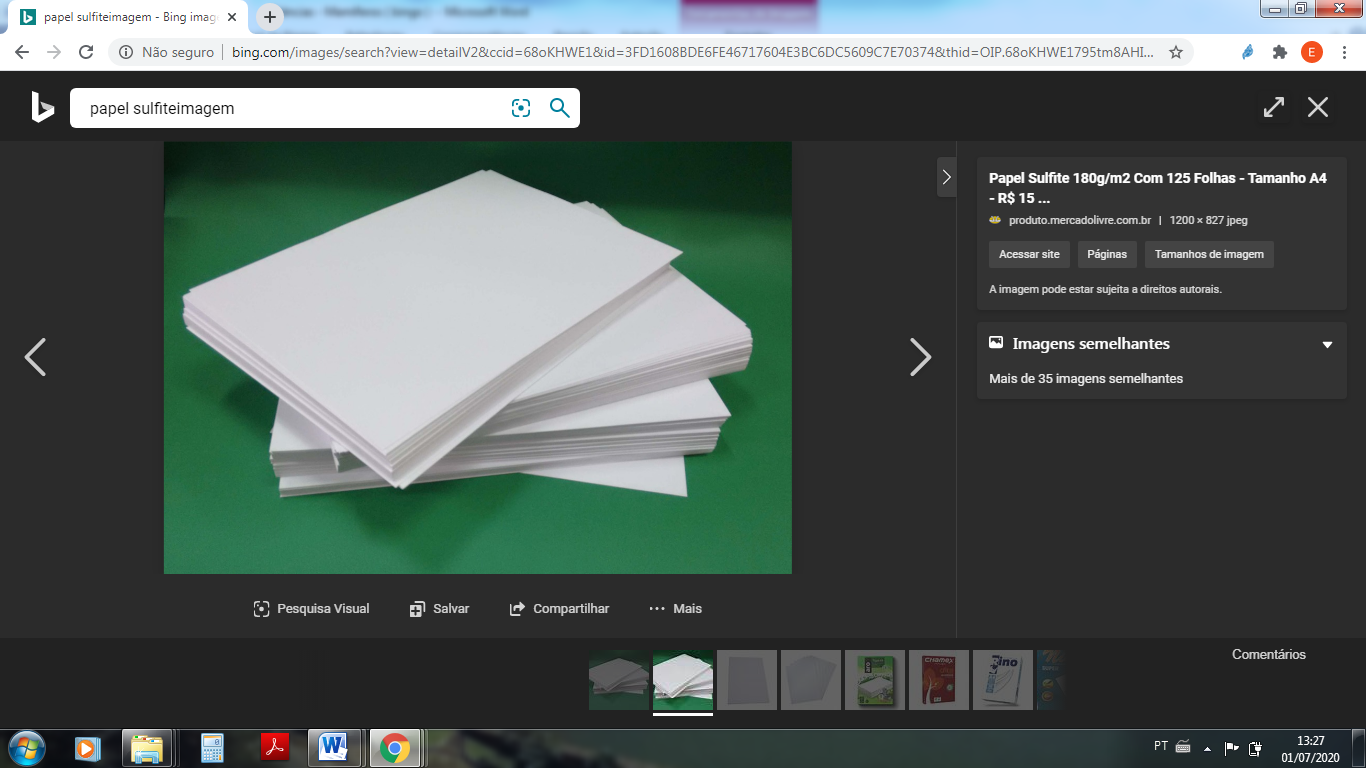 